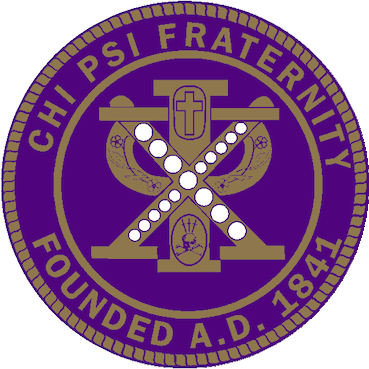 Chi Psi New Member Education Plan – Spring 2018Miami University – Alpha Rho DeltaWritten with assistance from brothers, alumni, and university faculty - - - - - - - - - - - - - - - - - - - - - - - - - - - - - - - - - - - - - - - - - - - - - - -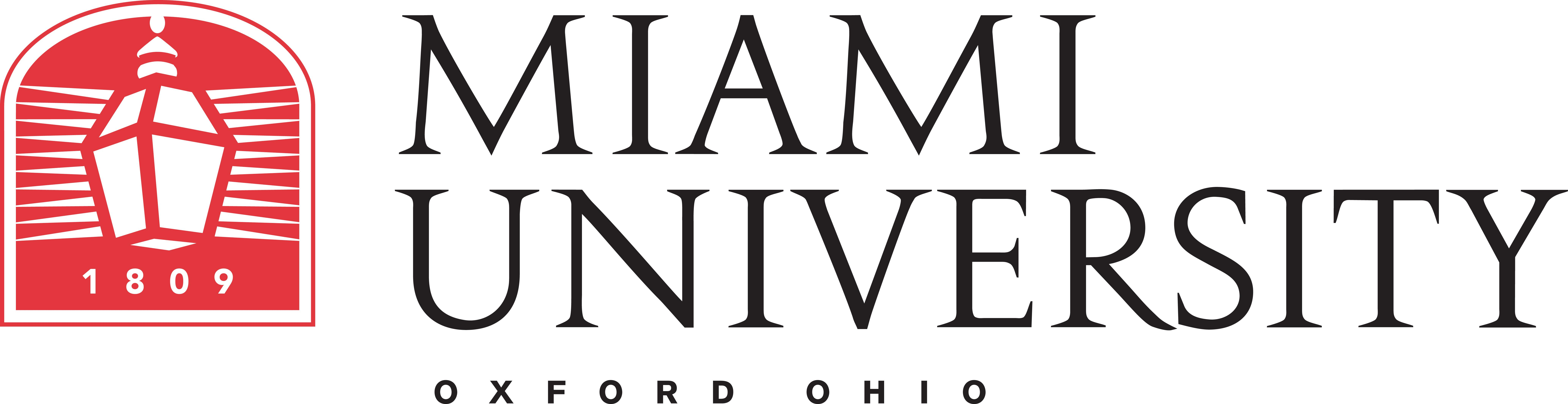 CONTENTSINTRODUCTION AND MISSION STATEMENT……………………..……3SCHOOL AND NATIONAL POLICY…………………………………….…4-7EXPECTATIONS AND GOALS………………………………………………..8OUR NEW MEMBER PROCESS……………………………………………....9WEEKLY SCHEDULE………………………………………………………10-11IntroductionThe primary objective of the Chi Psi New Member Education Plan is to teach new members about our values and prepare them for a lifelong commitment to our brotherhood. New members will learn about our history both locally and nationally, and take weekly quizzes to evaluate their knowledge of the material. Chi Psi strives over excellence in intellectual, moral, and social life, and it is our overarching goal to build true gentlemen throughout our new member process.   Mission StatementChi Psi is a private fraternity of gentlemen devoted to the personal and collective needs of its members. A selective association of diverse individuals, Chi Psi is dedicated to the cultivation of a unique environment which instills a lifelong commitment to brotherhood.The mission of the Chi Psi Fraternity is to create and maintain an enduring society which encourages the sharing of traditions and values, respect for oneself and others, and responsibility to the university and community.Miami Hazing PolicyCode of Student Conduct—2.1.I HazingCoercing another, including the victim, to do any act of initiation into, or as a condition of participation in, a student organization, fraternity or sorority, or activity that causes or creates a substantial risk of causing physical or mental harm to any person is prohibited. Examples of prohibited behavior include forced drinking of alcohol or water, paddling, creation of fatigue, physical shocks, degrading or humiliating games, physical harassment, branding, public stunts, and forced tattoos.Chi Psi National Hazing PolicyNational Hazing Policy- Chi Psi prohibits hazing in any form. Hazing is contradictory to the three fundamental purposes of the Program for Pledge Education and opposes the values upon which Chi Psi was founded. As a future member of our organization, your are obligated to uphold this prohibition. The process by which you learn about Chi Psi and become a Brother should be dignified, formative, and productive. Activity that counters this is completely inappropriate.Chi Psi National Alcohol Policy“Chi Psi does not promote the use of alcohol, and it conforms to all state, local, and University alcoholic policies.”Miami Alcohol policy4. Policy on Alcohol
4.4.A Legal and Responsible Use of Alcohol The right to acquire, possess, and consume alcoholic beverages is limited by laws that establish minimum drinking ages, drinking and driving laws, and so on. Miami University also has established policies on alcohol use on campus and by campus groups. It is incumbent on students, faculty, and staff to become knowledgeable regarding these policies, whether for individual decision making or for planning programs and events for a department or organization, including student organizations. 4.4.B On-Campus Consumption of Alcoholic Beverages
4.4.B.1 Compliance with Law. All on-campus possession and consumption of alcoholic beverages must be conducted in accordance with Ohio law regarding the possession, sale, and consumption of alcohol. Specifically: Individuals under the age of 21 may not purchase, possess, or consume beer, wine, or intoxicating liquor. It is also against the law for any person to furnish beer, wine, or intoxicating liquor to any person under 21 years of age. No person shall have in his or her possession any open container of beer, wine, or intoxicating liquor in any public place except where the alcoholic beverage has been lawfully purchased for consumption on the premises of the holder of the appropriate permit from the State Department of Liquor Control. 4.4.B.2 Service of Alcoholic Beverages on Campus. The Vice President for Finance and Business Services and Treasurer has the primary responsibility for approval, implementation, and interpretation of University alcohol policy. The University Police have primary responsibility for on-campus enforcement of Ohio law and State Department of Liquor Control regulations regarding alcoholic beverages. Alcoholic beverages may be served on campus only to those 21 years of age or older at a private gathering of invited guests at an approved University facility. A private reception, dinner, or other gathering where food and alcoholic beverages are served, without cost, to invited guests does not require a liquor permit. The sponsoring department or organization must implement measures to ensure that only invited guests age 21 or older are eligible to be served alcoholic beverages, that only invited guests will be admitted, and that no fee or charge will be assessed. Alcoholic beverages shall not be served to any person who is under the age of 21 or to any person who appears to be intoxicated. Non-alcoholic beverages and food must also be provided. Approved facilities include seminar rooms and lounges in University academic buildings. These seminar rooms and lounges may be scheduled with the designated scheduling authority of the individual building. If alcoholic beverages are to be served, the designated scheduling authority must be so informed at the time of scheduling. The designated scheduling authorities for the most commonly used facilities are indicated in parentheses: Armstrong Student Center (Director of the Armstrong Student Center) The Marcum Hotel & Conference Center (Director of Conference & Hospitality Services) Shriver Center (Senior Director of Shriver Center) Murstein Alumni Center (Vice President for University Advancement) Seminar rooms and lounges in academic buildings (department chair or dean) Whenever a designated scheduling authority of an academic building approves a gathering at which alcoholic beverages will be served, the designated scheduling authority must simultaneously notify, in writing, the Vice President for Finance and Business Services and Treasurer of the approval. Special Events are gatherings at which an admission fee will be charged and alcoholic beverages will be served or gatherings at which alcoholic beverages will be sold. Special Events also include those gatherings that will be held in a facility that has not been approved for events serving alcoholic beverages. All Special Events must have a liquor permit from the Ohio Department of Liquor Control. They must also have the express written permission of the Vice President for Finance and Business Services and Treasurer. The request must be made in writing and include the date, time, location, and purpose of the event as well as the reason for requesting that alcoholic beverages be available, whether an admission fee will be charged, or whether alcoholic beverages will be sold. Permission is at the discretion of the Vice President for Finance and Business Services and Treasurer and will be granted only in accordance with law, Department of Liquor Control regulations, and University policy. The Marcum Hotel & Conference Center and Shriver Center have permanent liquor permits, and gatherings held at either facility are exempt from this policy. No person may enter the property of Miami University for the commercial delivery of alcohol to any person at an on-campus student residential facility or to any student who resides in an on-campus residential facility. Alcohol may not be delivered to, possessed, consumed, or served in any residence hall housing first-year students. Each academic year, the Vice President for Student Affairs shall designate which residence halls will serve as first-year residence halls. 2014-2015 Student Handbook 62 PART 4 Health and Safety 4.4.C Sponsorship by Alcohol Companies Guidelines for On-Campus Events Sponsored by Alcohol Companies Where Alcohol Is Not Served The promotion and advertising of events sponsored by alcohol companies must be in accordance with Miami University policies. The main focus of such events must not be on promoting and advertising the use of the product. No alcoholic beverages may be given as prizes or awards. While listing the name of the company is permissible, symbols of alcohol may not be displayed on posters, signs, banners, or other advertisements for events. No advertisements featuring foaming mugs, cans, glasses, or kegs will be allowed. Promotion of events sponsored by alcohol companies must not encourage alcohol abuse or emphasize frequency or quantity of use. Advertising, both for promotion of events and for products, either on campus or in institutional media, should not portray drinking as a solution to personal or academic problems or as a necessary ingredient to social, sexual, or academic success. In addition it should avoid demeaning or discriminatory portrayals of individuals or groups. Advertising or promotion of campus events should not associate the consumption of alcoholic beverages with the performance of tasks requiring skilled reactions, such as the operation of motor vehicles or machinery. 2.1.E Alcohol Abuse (105)
2.1.E.1 Intoxication (105A). Any student who is intoxicated or exhibits negative behavior associated with intoxication after using alcohol is in violation of this policy. 2.1.E.2 Prohibited Use of Alcohol (105B). Alcohol may be consumed and/or possessed only by those of legal drinking age and only in authorized locations. On-campus use of alcoholic beverages is restricted in accordance with applicable city and state laws, both in residence halls and in designated facilities. Students are not permitted to have kegs or beer balls of alcoholic beverages or parties with alcohol in residence hall rooms. Underage possession, consumption, consumption in unauthorized locations, or furnishing of alcoholic beverages to any person under legal age to drink such beverages is prohibited. Expectations1. Develop strong relationships with fellow new members and brothers2. Be involved in fraternity events as much as possible3. Learn the values of being a brother of Chi Psi4. Take the new member education process seriously5. Be a good representation of Chi Psi’s values on Miami’s campus6. Ask for help when needed and communicate issues with new member educators7. Strive to become a gentlemanGoals The essence of being a Chi Psi can be described in the description of a True Gentleman from the Chi Psi Story:“The True Gentleman is the man whose conduct proceeds from good will and an acute sense of propriety and whose self-control is equal to all emergencies; who does not make the poor man conscious of his poverty, the obscure man of his obscurity, or any man of his inferiority or deformity; who is himself humbled if necessity compels him to humble another; who does not flatter wealth, cringe before power, or boast of his own possessions or achievements; who speaks with frankness but always with sincerity and sympathy; whose deed follows his word; who thinks of the rights and feelings of others rather than his own; and who appears well in any company; a man with whom honor is sacred and virtue safe.”-John Walter WaylandOur New Member ProcessGradingWeekly Quizzes – 20%Brother Interviews – 40%Class Project – 5%Final Exam – 35%A 75 percent or higher is needed in order to pass new member educationWeekly QuizzesQuizzes contain 4-6 extended response questions covering information from assigned readings of The Chi Psi Story. These quizzes are meant to hold new members accountable for completing the readings, and for the new member educators to gauge their level of understanding. If a new member fails one of these quizzes, they will be given the opportunity to retake the quiz on a later date. Brother InterviewsNew members are required to conduct brother interviews with at least 80% of Chi Psi’s active brothers on campus. A brother interview can be as casual as engaging in conversation while watching a television program, but most often these interviews occur over lunch or dinner at a dining hall. Brother interviews are a great way for new members to get to know older brothers, and vice-a-versa. Discussions can range anywhere from favorite sports teams to long term goals and career aspirations, so long as new members are interacting in a positive manor with the goal of better understanding their soon-to-be brothers. These interviews are proven to forge a tight-knit brotherhood and friendships that will last a lifetime. New Member ProjectNew members are given a budget of $150 instructed to make a renovation in the Lodge with the assistance of the new member educators. This project is designed to encourage teamwork and collaboration towards achieving a common goal. New members gain a sense of accomplishment and take pride in improving their new home at Miami. Final ExamThis comprehensive exam covers material from weekly quizzes and is meant to provide a final evaluation of each new member’s performance in the education process. Weekly ScheduleWeek 1 – Introduction to New Member Education – February 7thIntroductions#1 SessionNew Member Education ProcessExpectationsThings You Should KnowNew Member Class Officer ElectionAssignmentsChapter 1 – Your Commitment to Chi PsiChapter 2 – Chi Psi GentlemanChapter 3 – The Chi Psi ScholarRegister Online at www.chipsi.orgBegin Memorizing the First Sentence of the Preamble5 Brother InterviewsBig PreferencesWeekly DinnerWeek 2 – Introduction to Chi Psi Fraternity – February 11th#2 SessionBig PreferencesWeekly QuizReview Chapter 1, 2, and 3Gentlemen’s Series: Chi Psi’s EverAssignmentsChapter 4 – The Chi Psi BrotherChapter 9 – The Cornell FireMemorize the First Sentence of Preamble12 Brother Interviews Memorize the Greek AlphabetWeekly DinnerWeek 3 – The Chi Psi Brotherhood – February 18th#3 SessionWeekly QuizReview Chapter 4 and 9Gentlemen’s Series: Tying Ties & Professional AttireAssignmentsChapter 5 – Beginnings of the American College FraternityChapter 6 – The Founding of Chi PsiChapter 8 – The Philip Spencer StoryMemorize the Second Sentence of the Preamble22 Brother InterviewsWeekly DinnerWeek 4 – National Founding of Chi Psi – February 25th#4 SessionWeekly QuizReview Chapter 5, 6, and 8Gentlemen’s Series: Banquet SongAssignmentsChapter 7 – The History of Chi PsiChapter 10 – Stanley Birge – The Personification of Chi PsiMemorize First and Second Sentences of PreambleMemorize the First 16 Alphas32 Brother InterviewsWeekly DinnerWeek 5 – Chi Psi Greats – March 4th#5 SessionWeekly QuizReview Chapter 7, 10, and CaseGentlemen’s Series: TBDAssignmentsMemorize the Third Sentence of the Preamble42 Brother InterviewsCase: The LodgeCase: The Founding of Alpha Rho DeltaWeekly DinnerWeek 6 – Alpha Rho Delta History – March 11th #33 and #38 SessionsWeekly QuizReview Chapter 15 and CaseGentlemen’s Series: The SpeechAssignmentsStudy for Final ExamFinish Brother InterviewsWeekly DinnerMake Sure Project is DoneFinal Exam – March 29thComprehensive Exam of All MaterialAll Brother Interviews And Project Must Be Completed By This TimeInitiation – March 31thNew Members Officially Become Brothers of Chi Psi